Игры с песком в работе логопедаТерапевтический эффект игры с песком впервые был замечен швейцарским психологом и философом Карлом Густавом Юнгом. Казалось бы, все очень просто – ребенок строит что-то из песка, без сожаления  разрушает созданные им  самим творения, и снова строит. Но именно это простое действие хранит уникальную тайну – нет ничего такого, что было бы непоправимо разрушено – на смену старого всегда приходит новое. Многократно проживая эту тайну, малыш достигает состояния равновесия, уходят тревога и страх. Еще одно важнейшее психотерапевтическое свойство песка – возможность изменения сюжета, событий, взаимоотношений. Поскольку игра происходит в контексте сказочного мира, ребенку предоставляется возможность изменения дискомфортной ситуации. Он учится самостоятельно преодолевать трудности.Игра с песком – это естественная и доступная для каждого ребенка форма деятельности. Ребенок часто словами не может выразить свои переживания, страхи, и тут ему на помощь приходят игры с песком. Проигрывая взволновавшие его ситуации с помощью игрушечных  фигурок, создавая картину собственного мира из песка, ребенок освобождается от напряжения. А самое главное – он приобретает бесценный опыт символического разрешения множества жизненных ситуаций, ведь в настоящей сказке все заканчивается хорошо.Поиграйте в песок вместе с ребенком. Положите ладони на песок и расскажите ему о своих ощущениях: «Мне приятно. Я чувствую тепло (прохладу) песка. Когда я двигаю руками, я ощущаю маленькие песчинки. А что чувствуешь ты?». Пусть ребенок попробует сам рассказать о том, что он чувствует. Сделайте отпечатки ладошек, кулачков, ребер ладоней, создавая узоры; «пройдитесь» по песку каждым пальчиком поочередно. Эти  упражнения обладают колоссальным значением для развития психики ребенка. Они стабилизируют эмоциональное состояние малыша, учат его прислушиваться к себе и проговаривать свои ощущения. А это способствует развитию речи, произвольного внимания и памяти, что очень важно для детей с нарушениями речи. Но главное – ребенок получает первый опыт самоанализа, учится понимать себя и других.Всё чаще в процессе коррекционной логопедической работы наряду с традиционными методами, широко используются и нетрадиционные специальные техники коррекции. Одной из которых является песочная терапия.Речь является самым важным механизмом интеллектуальной деятельности, формой общения людей и способом существования сознания. От того, насколько развита, богата и правильна речь ребенка, зависит, может ли он легко, открыто и свободно высказывать свои мысли, познавать мир и полноценно общаться с окружающими детьми и взрослыми.У детей с нарушениями речи отмечается недоразвитие всех процессов познавательной деятельности восприятия, памяти, мышления. Внимание неустойчивое, имеются трудности включения, переключения и распределения. Наблюдается сужение объема внимания, быстрое забывание материала, особенно вербального (речевого), снижение активной направленности в процессе припоминания последовательности событий, сюжетной линии текста. Многим из них присущи недоразвитие мыслительных операций, снижение способности к абстрагированию, обобщению. Детям с речевой патологией легче выполнять задания, представленные не в речевом, а в наглядном виде. Большинство детей с нарушениями речи имеют двигательные расстройства. Они моторно неловки, неуклюжи, характеризуются импульсивностью, хаотичностью движений. Дети с речевыми нарушениями быстро утомляются, имеют пониженную работоспособность. Они долго не включаются в выполнение задания.Отмечаются отклонения и в эмоционально-волевой сфере. Им присущи нестойкость интересов, пониженная наблюдательность, сниженная мотивация, замкнутость, негативизм, неуверенность в себе, повышенная раздражительность, агрессивность, обидчивость, трудности в общении с окружающими, в налаживании контактов со своими сверстниками.В коррекционной логопедической работе с помощью игр с песком решаются следующие задачи:•        Развитие диафрагмального дыхания•        Регуляция мышечного тонуса•        Автоматизация звуков•        Развитие фонематического слуха•        Формирование слоговой структуры слова•        Развитие словарного запаса.Развитие грамматического строя речи.•        Обучение грамоте•        Развитие связной речиИгры с песком разнообразны: обучающие игры обеспечивают процесс обучения чтению, письму, счету, грамоте; познавательные игры дают возможность детям узнать о многообразии окружающего мира, об истории своего города, страны и т.д.; проективные игры откроют потенциальные возможности ребенка, разовьют его творчество и фантазию.Игра с песком развивает у детей диалогическую речь, они учатся правильно строить предложения, согласовывать существительные с прилагательными, числительными, подбирать уменьшительно-ласкательные формы, классифицировать предметы.Преимущества метода «Песочная терапия»       При выборе этого метода особенно ценным, на мой взгляд, является реализация принципа природосообразности процесса обучения и воспитания дошкольников с речевыми нарушениями:Песок – природный материал, обладающий собственной энергетикой,Песок способен «заземлять» отрицательную энергию, что важно в работе с «особыми» детьми,Песок – загадочный материал, обладающий способностью завораживать ребёнка - своей податливостью, способностью принимать любе формы: быть сухим, лёгким и ускользающим или влажным, плотным и пластичным,Мельчайшие частички песка активизируют чувствительные нервные окончания на кончиках пальцев и ладонях, тем самым стимулируют соседние речевые зоны в коре головного мозга,Погружение обеих рук в песок, а не одной ведущей, как при работе карандашом в тетради, снимает мускульное, психоэмоциональное напряжение ребёнка и естественно развивает моторику рук,Для дошкольников - это прежде всего игра, которая доставляет огромное удовольствие, а не дидактизированное обучение.Результаты использования песочной терапии:Налаживается эмоциональное общение детей со сверстниками и взрослыми.Достигаются положительные эмоции, снижаются негативные проявления, уменьшается проявление отрицательных эмоций.Совершенствуются гуманные чувства детей.Развивается речь, мышление, познавательные процессы и творческие способности детей.Приобретается первый опыт рефлексии, умение понимать себя и других.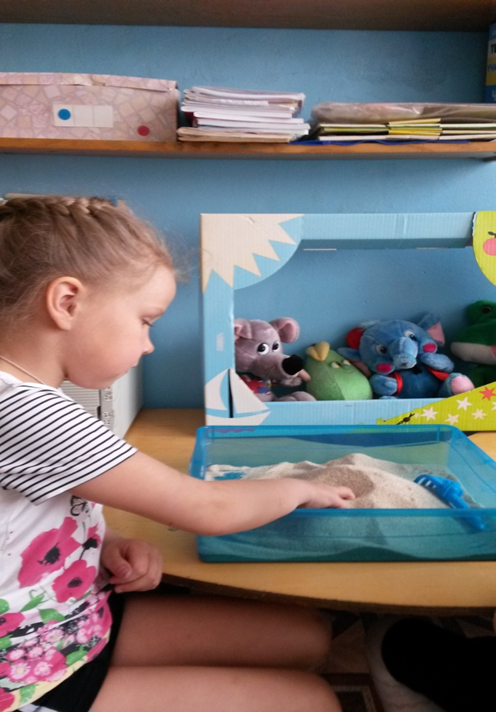 